Комитет по образованию Администрации Курьинского районаПриказ            3 апреля 2020 г.                                                                    № 39 с. КурьяО мерах по реализации указа Президента Российской Федерации от 02.04.2020 № 239     В целях реализации указа Президента Российской Федерации от 02.04.2020 № 239 «О мерах по обеспечению санитарно-эпидемиологического благополучия населения на территории Российской Федерации в связи с распространением новой коронавирусной инфекции (COVID-19)», в соответствии с приказом Министерства образования и науки Алтайского края от 03.04.2020 № 523 «О мерах по реализации указа Президента Российской Федерации от 02.04.2020 № 239», ПРИКАЗЫВАЮ: Руководителям общеобразовательных организаций Курьинского района:1.1. Продлить каникулы в общеобразовательных организациях по 12.04.2020. 1.2. Временно приостановить с 12.04.2020 посещение обучающимися общеобразовательных организаций до издания приказа комитета по образованию об отмене указанного приостановления.1.3. С 13.04.2020 обеспечить реализацию образовательных программ с применением электронного обучения и дистанционных образовательных технологий.1.4. Провести мониторинг обеспеченности дистанционными учебными (рабочими) местами обучающихся, педагогических работников образовательных организаций, по результатам принять необходимые меры для организации образовательного процесса с применением электронного обучения и дистанционных образовательных технологий.1.5. Проинформировать работников, обучающихся образовательных организаций об изменении режима работы, режима проведения учебных занятий.     1.6. Определить ответственных лиц, обеспечивающих безопасное функционирование объектов инфраструктуры образовательных организаций, в том числе информационно-технологической, с 06.04.2020 по 30.04.2020.     2. Контроль исполнения приказа оставляю за собой.Исполняющий обязанности председателя комитета      Д.В. Раэ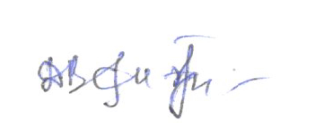 